صحيفة من مناجاة تسعة عشرحضرت بابأصلي عربي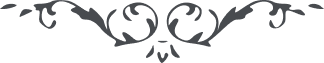 صحيفه مناجات تسعة عشر – من اثار حضرت نقطه اولى – بر اساس نسخه مجموعه صد جلدى، شماره 1، صفحه 132 – 149تذكر: اين نسخه كه ملاحظه ميفرمائيد عينا مطابق نسخه خطى تايپ گشته و هرگونه پيشنهاد اصلاحي در قسمت ملاحظات درباره اين اثر درج گرديده است.هذا صحيفة من مناجات اربعة عشر مما سئل السائِل عن فضل الله ربهالدعاء الاولبسمه العزيز الرؤفسبحانك اللهم يا الهي لاشهدنك وكل شيء بانك انت الله لا الٓه الا انت لم تزل يا الٓهي كنت كائنا ولا تزال تكونن باقيا وهذا يا الٓهي يوم البآءِ اشهدتك بانك انت سلطان السموات والارض وما بينهما لتؤتين السلطنة من تشاء ولتنزعن السلطنة عن من تشاء ولتحيين من تشاء ولتميتن من تشاء بيدك كل شيء فانك كنت مقتدرا قديراالدعاء الثانيبسم الله العزيز المحبوبسبحانك اللهم يا الٓهي لاشهدنك وكل شي في يوم الذي كنت عندك عندك حرف السين على انك رب السموات والارض وما بينهما لا الٓه الا انت لم تزل يا الٓهي انت الاول حي لا يكون قبلك من شيء وانك انت ملكان السموات والارض وما بينهما لتؤتين الملك من تشاء ولترزقن لتنزعن المُلك من تشاء ولتخلقن من تشاء ولترزقن من تشاء بيدك من في جبروت الامر والخلق وانك كنت على ما تشاء مقتدراالدعاء الثالثبسم الله المقتدر الموصوفسبحانك اللهم يا الٓهي لاشهدنك وكل شيء في حول الذي كنت عندك حرف الميم على انك كنت قبل القبل في ذروة القبل ولتكونن بعد البعد في ذروة البعد لم تزل يا الٓهي سبب جودك جودك ولا تزال بامناي سبب لطفك لطفك انت الذي باوليتك مقتدر على كل شيء وباخريتك مهيمنا على كل شيء ولاشهدنك بين يديك بانك انت قدور السموات والارض وما بينهما لتؤتين القدرة من تشاء ولتنزعن القدرة عن من تشاء ولتقيمن من تشاء ولتبعثن من تشاء بيدك من في ملكوت الامر والخلق فانك كنت على ذلك عليماالدعاء الرابعبسم الله العزيز المنيعسبحانك اللهم يا الٓهي لاشهدنك وكل شيء كنت حول الذي كنت عندك حرف الالف بها شهدت نفسك واولي العلم من عندك بانك انت الله لا الٓه الا انت لم تزل يا الٓهي خلقت الخلق بامرك ووزرئت كل شيء بمشيتك وبذلت كل شيء بارادتك وانك سلطان الذي لا يموت وملكان الذي لا يفوت عن قبضة قدرتك من شيء وانك انت عزان السموات والارض وما بينهما لتؤتين العزة من تشاء ولتنزعن العزة عن من تشاء ولتصعدن من تشاء ولتنزلن من تشاء بيدك من في عززوت الامر والخلق فانك كنت علاما منيعاالدعاء الخامسبسم الله الملك المُحيطسبحانك اللهم يا الٓهي لاشهدنك وكل شيء في حول الذي كنت عندك حرف اللام بما شهدت الاولون لذاتك بانك انت الغني حيث كل شيء لك وحدك لا شريك لك بانك انت القاهر الذي لن تقهر وظاهر الذي لن تظهر كل ما بدئت ذلك خلق عندك وكل وطنت تلك لا شيء لديك انت الموصوف باوليتك وانت المعروف باخريتك حيث كنت موصوفا نفسك نفسك وكنت معروفا وانك وانك وانك انت عظمان السموات والارض وما بينهما لتؤتين العظمة من تشاء ولتنزعن العظمة عن من تشاء ولتجودن على من تشاء ولتلطفن على من تشاء بيدك ملكوت كل شيء وانك كنت فضالا كريماالدعاء السادسهو البر الرحيمبسم الله المقتدر القيومهو الله القيومسبحانك اللهم لاشهدنك وكل شيئ في حول الذي كنت عندك حرف اللام بما شهدت الاولون لذاتك بانك انت الغني حيث لا سواك وانك انت المليك حيث لا مليك دونك حيث بدئت كل شيئ بمشيتك وذرات كل شيئ بارادتك وان كينونيتك مهيمنة على كل شيئ وذاتيتك قديمة فوق كل شيئ لم تزل يا الٓهي وصفت نفسك نفسك ولا تزال يا منائي انتسبت ذاتك ذاتك ولا تزال يا مناي كل ما يعرف العارفون ذلك يرجع في طمطام مشيتك وكل ما يصف الواصفون ذلك يدخل في قمقام ارادتك حيث انت المحبوب بظاهريتك وانت المرغوب باخريتك لا الٓه الا انت وانك انت قدمان السموات والارض وما بينهما لتؤتين الامر من تشاء ولتنزعن الامر عن من تشاء ولتعزن عن من تشاء ولتذلن من تشاء بيدك من في جبروت كل شيء وانك كنت قدارا مليكاالدعاء السابعهو الله العزيزبسم الله العزيز المكنونسبحانك اللهم يا الٓهي لاشهدنك وكل شيء في حول الذي كنت عندك حرف الهاء بما شهدت الملائكه واولي العلم من عندك بانك انت الله لا الٓه الا انت لم تزل يا الٓهي انت المحبوب بجوهريتك ولا تزال يا مناي انت المرغوب بجبروتيتك حيث لن يصفك شيء على حق كينونيتك ولا يعرفك شيء على حق الوهيتك ولا ينعتك شيء على حق سبوحيتك حيث يا الٓهي جعلتني مشرق قدوسيتك ومغرب قيوميتك ومطلع بدوهيتك ومنبع قدوميتك ومظهر ازوليتك لاشهدنك انك انت لا الٓه الا انت وانك انت ازلان السموات والارض وما بينهما لتؤتين الازلية من تشاء ولتنزعن الازلية عن من تشاء ولتقدمن من تشاء بيدك من في لاهوت كل شيء فانك كنت ملاكا محيطا وعلاما مليكاالدعاء الثامنبسم الله العزيز القدورسبحانك اللهم يا الٓهي لاشهدنك وكل شيئ في حول الذي كنت حرف الالف بما شهدت المرسلون لذاتك بانك كنت الٓها صمدا وترا فردا باعثا حيا منيعا ما اتخذت لنفسك وزيرا ولا لذاتك شريكا كل العارفين محرومن عن ذكر اية من ايات طلعتك وكل الذاكرين مردودين عن نعت طرز من طراز وجهتك وانك انت يا الٓهي كنت موصوف السموات والارض وما بينهما لتؤتين القدمية عن من تشاء وتبدءن الامر الي من تشاء ولترجعن الامر الي من تشاء بيدك لاهوت كل شيء وانك كنت قدرا مقتدرا قديراالدعاء التاسعهو ربنا الاعلى جل وعلابسم الله العزيز السبوحسبحانك اللهم يا الٓهي لاشهدنك وكل شيء في حول الذي كنت عندك حرف اللام بما شهدت الصالحون لك بانك انت لا الٓه الا انت وحدك لا شريك لك حيث كل يحمدونك على حق كينونيتك ويشكرونك على حد حق انيتك ويذكرونك على حق نفسانيتك وانك تذكرن من تشاء حيث قلت وقولك الحق اذكروني اذكركم واشكروا لي اشكركم وانت انت سلطان الذي لا يفوت ومليك الذي لا يموت وان قولك الصدق وارادك الحق لا الٓه الا انت كنت ذكران السموات والارض وما بينهما لتؤتين من تشاء ولتنزعنن الذكر عن من تشاء ولتلطفن على من تشاء ولتجودن على من تشاء بيدك جبروت الامر والخلق وانك كنت ذكارا عظيماالدعاء العاشربسم الله العزيز المحبوبسبحانك اللهم يا الٓهي لاشهدنك وكل شيء في حول الذي كنت عندك حرف الالف بما شهدت المخلصون لك بانك انت الله لا الٓه الا انت كنت باقيا ببقاء كينونيتك ودائما بدوام مشيتك وازلا بجلال ارادتك وقادما بجمال قدرك وقضائك لا الٓه الا انت كنت محمودا في فعالك ومشكورا في اعمالك ان تعذبني انت راحم وان تخذلني انت غير ظالم سبحانك لا الٓه الا انت عرفتك وما اعرفك وما صفتك وما اصفك سبحانك ان لا الٓه الا انت وانك انت سبحان السموات والارض وما بينهما لتؤتين الجمال من تشاء ولتنزعن الجمال عمن تشاء ولتجللن من تشاء ولتجملن من تشاء بيدك من في جبروت الامر والخلق وانك كنت على كل شيء مقتدرا محيطاالدعاء الاحدى قبل عشربسم الله العزيز المنعوت الكريمبسمه الكريمسبحانك اللهم يا الٓهي لاشهدنك وكل شيء في حول الذي كنت عندك حرف الميم بما شهدت المنقطعون لذاتك بانك انت لا الٓه الا انت لم تزل يا الٓهي كنت قائما على امرك ولا تزال تكونن يا مناي مهيمنا على خلقك حيث كل لك عابدون ولوجهك ساجدون وانت قلت وقولك الحق ما خلقت الخلق الا ليعبدون وانك يا الٓهي لتعلم ما فعلوالناس على اصفيائك وما عملوا العباد على ارتضائك وحقك يا الهي شهدت ما يشهد الاولون وما لا اراه المخلصون وانك انت نصران السموات والارض وما بينهما لتؤتين النصر من تشاء ولتنزعن النصر عمن تشاء ولتنصرت من تشاء ولتخذلن من تشاء بيدك ملكوت كل شيء وانك كنت على ما تشاء مقتدراالدعاء الثاني قبل عشربسم الله الغزيز المجيدسبحانك اللهم يا الٓهي لاشهدنك وكل شيء في حول الذي كنت عندك حرف النون بما شهدت الجاذبون لطلعتك بانك انت الله لا الٓه الا انت لم تزل كنت طلاعا بعز ربوبيتك ولا تزال مطاعا ببهاء الوهيتك لا الٓه الا انت سبحانك اللهم وبحمدك استغفرك في كل شيء وما اشرت اليك من قبل او اشير اليك من بعد وانك انت غفران السموات والارض وما بينهما لتؤتين المغفرة من تشاء ولتنزعن المغفرة عن من تشاء ولتغفرن من تشاء ولتاخذن من تشاء بيدك جبروت كل شيء فانك على ذلك مقتدرا وقديراالدعاء الثالث قبل عشربسم الله العزيز القدوسسبحانك اللهم يا الٓهي لاشهدنك وكل شيء في حول الذي كنت عندك حرف العين بما شهدت المؤمنون لك بانك انت لا الٓه الا انت وحدك لا شريك لك لم تزل يا الٓهي كنت منزها عن الامثال ولا تزال تكونن يا مناي مقدسا عن الاشباه وانت الذي بدات كل شيء بامرك وجودك كل شيء بحكمك ولاسئلنك يا الٓهي بذات كل شيء بان تحفظن من في البيان وتمرنهم على الصراط بين يدي من تظهرنه بالحق بفضلك وجودك وكرمك وامتنانك وان فضلك محيط وجودك ظاهرة لا الٓه الا انت كنت حفظان السموات والارض وما بينهما لتحفظن من تشاء ولتويدن الامر بجودك على من تشاء ولتفعلن ما تشاء ولتحكمن ما تشاء بيدك من في لاهوت الامر والخلق وانك كنت مقتدرا عليماالدعاء الرابع قبل عشربسم الله العزيز الالوهسبحانك اللهم يا الٓهي لاشهدنك وكل شيء في حول الذي كمت عندك حرف الالف بما شهدت السابقون لك بانك انت الله لا الٓه الا انت كنت مقتدر فوق خلقك وكنت مهيمنا على عبادك لم تزل يا الٓهي كنت بمثل ما قد كنت لن يتغيرك الدهور ولن يبدلك ازمنة الشهور لا الٓه الا انت كنت وهاب السموات والارض وما بينهما لتهبن الامر على من تشاء ولتمنعنها عن من تشاء ولتقضين الامر بامرك ما تشاء ولتُمضين بجودك ما تشاء بيدك من في قدروت الامر والخلق وانك كنت وهابا عزيزاالدعاء الخامس قبل عشرهو الله العزيز القيومسبحانك اللهم يا الٓهي لاشهدنك وكل شيء في حول الذي كنت عندك حرف اللام بما شهدت كل شيء لك من قبل الذي لا قبل له الي بعد الذي لا بعد له بانك انت لا الٓه الا انت لك الجود والبهاء ولك العظمة والكبرياء انت الذي باوليتك قاهر فوق كل شيء وباخريتك مقتدر على كل شيء لم تزل كنت في عز الازل ولا تزال تكونن في علو القدم فسبحانك يا الٓهي انت المقدس عن ذكر الامثال وانت المنزه عن نعت الاشباه وانت المعظم المعظم عن وصف الاوهام وانت المجلل عن المعروف بالانظار لا الٓه الا انت كنت ظهار السموات والارض وما بينهما لتؤتين الظهور من تشاء و لتنزعن الظهور عمن تشاء الظهور ولتقدرن من تشاء ولتعظمن من تشاء بيدك من في لاهوت كل شيء وانك انت كنت على كل شيء مقتدراالدعاء السادس قبل عشربسم الله العزيز الكريمسبحانك اللهم يا الهي لاشهدنك وكل شيء في حول الذي كنت عندك حرف الالف بما شهدت اوليائك لنفسك بانك انت الله الحي الدائم الباقي المقتدر المهيمن العزيز الشريف اللطيف المنير العظيم الذي لا يعجزك من شيء عما في السموات والارض ولن يفوتك من شيء عما في العماء والعرش ولن يخفى عنك من شيء مما في ملكوت الامر والخلق وانك علمان السموات والارض وما بينهما لتؤتين العلم عن من تشاء ولتنزعن العلم عن من تشاء ولتعززن من تشاء ولتخذلن من تشاء في قبضة قدرتك من في جبروت الامر والخلق وانك كنت مقتدرا عليماالدعاء السابع قبل عشربسم الله العزيز اللطيفسبحانك اللهم يا الٓهي لاشهدنك وكل شيء في حول الذي كنت عندك حرف القاف بما شهدت اصفيائك لذاتك انك بانك انت الله الحي الذي لا يكفينك شيء في السموات والارض وما بينهما وانك تكفي كل شيء بجودك وتحفظ كل شيء بفضلك وترحم كلشيئ بمنك وتلطف على كل شيء بكرمك وتجود على كل شيء باحسانك وانت المحسن بقدوريتك وانت الحيوان بالوهيتك وانت الحسان بسبوحيتك وانت الحاسن بقيوميتك لم تزل يا الٓهي سبب احسانك احسانك ولا تزال يا ربي سبب الطافك الطافك وانك كنت حسان السموات والارض وما بينهما لتؤتين الحسن من تشاء ولتصعدن بامرك من تشاء ولتنزلن بعدلك من تشاء في قبضة قدرتك لاهوت كل شيء وانك كنت مقتدرا كريماالدعاء الثامن قبل عشربسم الملك المحيطسبحانك اللهم يا الٓهي لاشهدنك وكل شيء في حول الذي كنت عندك حرف الدال بما شهدت ارتضائك لكينونيتك بانك انت الكائن في قبل القبل ان يكون شيء وانك انت الكينون في بعد البعد ان يكون شيء لم تزل يا الٓهي انت المَعرُوف بظهورات كينونيتك ولا تزال يا مناي انت الموصوف ببطونات ربوبيتك حيث يا الٓهي ما عرفك شيء وما يعرفك شيء ذل العارفين عن عرفان اية من ايات لاهوتيتك وخضع السالكين عن طرز من اطراز سماء ربوبيتك ولاستغفرنك يا الٓهي بلسان كل شيء بين يدي طلعة نفسانيتك وانك انت الذي تغفر من تشاء بجودك وترحم على من تشاء بفضلك لاسئلنك وكل شيء بان تغفر من في البيان بكرمك وامتنانك ولتحضرنهم بين يدي من اظهرته يوم القيمة سجدا لنفسك وقائما بامرك وخاضعا لجنابك وخاشعا لحضرتك وانك انت حكمان السموات والارض وما بينهما لتؤتين الحكم من تشاء ولتنزعن الحكم عن من تشاء ولتغفرن من تشاء ولتجودن من تشاء بيدك ملكوت كل شيء وانك كنت جمالا عزيزاالدعاء التاسع قبل عشربسم الله العزيز النجيبسبحانك اللهم يا الٓهي لاشهدنك وكل شيء في حول الذي كنت عندك حرف السين ببما شهدت اجتبائك لذاتك بانك انت الله لا الٓه الا انت لم تزل تجليت على الممكنات بايات ابداعك ولا تزال تجلين على الموجودات بكلمات اختراعك انت الذي تقدر ما تشاء بامرك وتفعل ما تشاء بحكمك وانك انت المختار فوق عبادك وانك انت الجبار فوق خلقك لم تزل ولا تزال انت مقتدرا على كل شيء ومهيمنا على كل شيء حيث كل يعبدون لوجهك وساجدون لطلعتك وذاكرون لنفسك وشاكرون لنعمائك ولكن يا الٓهي ان امرك اعلى واجل من ان يدرك عقلك كل شيء وانك انت يا الٓهي لتعلم ما فعلوا على عبادك وتشهد ما جري على اصفيائك حيث اذوا ما اذوا وعملوا ما عملو ولحقك ولحقك يا الٓهي انك صاحب القدرة الكبرى والهيمنة العظمى لتاخذن بعدلك من تشاء ولتطبشن بقهرك على من تشاء وانك انت بطشان السموات والارض وما بينهما لتؤتين البطش من تشاء ولتنزعن البطش عمن تشاء ولتاخذ بعدلك من تشاء ولتنعد من بعد بقهرك من تشاء وان في قبضة قدرتك ملك السموات والارض وما بينهما لا الٓه الا انت فانك كنت عظاما متعظما عظيما